СХЕМА ВОДОСНАБЖЕНИЯмуниципального образования Красноярский поссовет Кваркенского района2014г.ВВЕДЕНИЕПроектирование систем водоснабжения и водоотведения муниципального образования Красноярский поссовет Кваркенского района Оренбургской области представляет собой комплексную проблему, от правильного решения которой во многом зависят масштабы необходимых капитальных вложений в эти системы. Прогноз спроса на услуги по водоснабжению и водоотведению основан на прогнозировании развития района, в первую очередь его градостроительной деятельности, определённой генеральным планом застройки района.Рассмотрение проблемы начинается на стадии разработки генеральных планов в самом общем виде совместно с другими вопросами инфраструктуры, и такие решения носят предварительный характер. Даётся обоснование необходимости сооружения новых или расширение существующих элементов комплекса водопроводных очистных сооружений  и комплекса очистных сооружений канализации для покрытия имеющегося дефицита мощности и возрастающих нагрузок по водоснабжению на расчётный срок. В качестве основного предпроектного документа по развитию водопроводного хозяйства района принята практика составления перспективных схем водоснабжения поселения.Схема разрабатываются на основе анализа фактических нагрузок потребителей по водоснабжению с учётом перспективного развития, структуры баланса водопотребления района, оценки существующего состояния головных сооружений водопровода, насосных станций, а также водопроводных сетей и возможности их дальнейшего использования, рассмотрения вопросов надёжности, экономичности.Обоснование решений при разработке схемы водоснабжения и водоотведения осуществляется на основе технико-экономического сопоставления вариантов развития систем водоснабжения и водоотведения в целом и отдельных их частей путем оценки их сравнительной эффективности по критерию минимума суммарных затрат.	Основой для разработки и реализации схемы водоснабжения и водоотведения Красноярский поссовет Кваркенского района до 2025 года является Федеральный закон от 7 декабря 2011 г. № 416-ФЗ "О водоснабжении и водоотведении", регулирующий всю систему взаимоотношений в водоснабжении и водоотведении и направленный на обеспечение устойчивого и надёжного водоснабжения, а также Генеральный план развития района.Технической базой разработки являются:– генеральный план развития 	 муниципального образования;- программа «Комплексное развитие систем коммунальной инфраструктуры района на 2013-2017 гг.»– проектная и исполнительная документация по сетям водоснабжения, сетям канализации, насосным станциям;– данные технологического и коммерческого учета отпуска холодной воды, электроэнергии, измерений (журналов наблюдений, электронных архивов) по приборам контроля режимов отпуска и потребления холодной воды;Схема водоснабжения.Существующее положение в сфере водоснабжения муниципального образования Красноярский поссовет Кваркенского района.	Структура системы водоснабжения зависит от многих факторов, из которых главными являются следующие: расположение, мощность и качество воды источника водоснабжения, рельеф местности.Таблица №1. Краткая характеристика сетей водоснабжения муниципального образования Красноярский поссовет Кваркенского района Оренбургской области.с. ЕкатериновкаГрафик № 1 Протяженности водопроводных сетей по муниципальному образованиюТаблица №2. Краткая характеристикаобъектов водоснабжения муниципального образования Красноярский поссовет Кваркенского района Оренбургской областиХАРАКТЕРИСТИКА ПРОБЛЕМЫОдним из приоритетов социальной политики администрации поссовета является обеспечение комфортных условий проживания и доступности получения коммунальных услуг населением.В настоящее время деятельность жилищно-коммунального комплекса поселения характеризуется недостаточно высоким качеством предоставляемых коммунальных услуг в сфере  водоснабжения, неэффективным использованием энергетических ресурсов, загрязнением окружающей среды.Причины возникновения этих проблем являются:-Высокий уровень износа основных фондов коммунального комплекса и технологическая отсталость объектов водоснабжения;Высокий уровень износа и технологическая отсталость основных фондов коммунального комплекса связаны с проводимой в предыдущие годы политикой остаточного финансирования. Следствием высокого износа и технологической отсталости основных фондов в коммунальном комплексе является качество коммунальных услуг, не соответствующее установленным стандартам.Отмечается несоответствия фактического объема инвестиций в модернизацию и реконструкцию основных фондов коммунальной инфраструктуры. В связи с этим планово-предупредительный ремонт сетей и оборудования систем водоснабжения практически уступил место аварийно-восстановительным работам, что ведет к падению надежности объектов коммунальной инфраструктуры и их безопасности. Неэффективное использование энергоресурсов выражается в высоких потерях воды,  электрической энергии в процессе добычи  подготовки и транспортировки воды до потребителей.Стоимость жилищно-коммунальных услуг для населения в последние годы значительно возросла. Действующий порядок формирования тарифов на услуги водоснабжения по фактическим затратам без учета необходимой рентабельности не дает возможности обновлять основные фонды, приводит к увеличению их износа. А также, причиной высокой степени изношенности основных фондов коммунальной инфраструктуры является недоступность долгосрочных инвестиционных кредитов для организаций коммунального комплекса. В связи с этим организациям коммунального комплекса остается возможность осуществлять проекты по реконструкции и модернизации объектов коммунальной инфраструктуры только за счет бюджетов и повышения тарифов. Реализация инвестиционных проектов позволяет:1. Повысить  качество питьевой  воды;2.Повысить комфортность условий проживания населения на территории района за счет повышения качества и  надежности предоставления коммунальных услуг в сфере  водоснабжения;3.Снизить потребление энергетических ресурсов в результате снижения потерь в процессе добычи и доставки воды потребителям;4.Повысить рациональное использование энергоресурсов;5.Улучшить экологическое состояние территорий.Таблица №3. Водный баланс сельских поселений Кваркенского районаСТРУКТУРА ИСПОЛЬЗОВАНИЯ ВОДЫ ПИТЬЕВОГО КАЧЕСТВА   По данным суммарный забор воды за год составил 0,14 млн.м3 ( 0,368 тыс.м3/сут). (рис 2.) График №2.Таблица №4.  Потребление воды муниципальным образованием Красноярский поссовет Кваркенского района.График потребления воды муниципальным образованиям Красноярский поссовет Кваркенского района.График №3.МОНИТОРИНГДействующий в настоящее время механизм сбора, обработки. накопления и предоставления данных в системе управления водными ресурсами и районным водоснабжением, имеет следующие недостатки:• не системность – отсутствие единой методологической базы, дублирование и разобщенность информации;• низкая достоверность – использование не аккредитованных лабораторий, не укомплектованность измерительной аппаратурой, отсутствие реальной ответственности за предоставление не доброкачественной информации;• не оперативность – регламент сбора данных и обмена информацией направлен в основном на предоставление отчетов в контролирующие организации; • несоответствие перечня контролируемых показателей качества воды (по СанПиН) современным представлениям об экологической опасности;• недостаточность точек наблюдения за состоянием водных объектов (поверхностных и подземных);       Для ликвидации перечисленных недостатков необходима разработка    методологических, нормативных и экономических основ  функционирования системы мониторинга.      Для достижения этой цели необходимо провести следующие первоочередные работы:•  провести эксперимент по сопоставимости результатов анализов в действующих лабораториях водоснабжающих предприятий с центром санэпиднадзора;•  расширить перечень контролируемых ингредиентов, дополнив его показателями, оказывающими особое влияние на здоровье человека, и  увеличить периодичность отбора проб;• организовать режимную сеть наблюдений за состоянием подземных вод на территории поселения.Таблица №5. Прогнозируемый водный баланс на 2015 годТаблица №6. Прогнозируемый водный баланс на 2020 годТаблица №7. Прогнозируемый водный баланс на 2025 годГрафик №4.ОСНОВНЫЕ ЦЕЛИ И ЗАДАЧИ ПРОГРАММЫЦелями Программы являются повышение качества и надежности предоставления коммунальных услуг населению, улучшение экологической ситуации в районе, создание устойчивых и эффективных механизмов привлечения частных инвестиций для модернизации объектов коммунальной инфраструктуры, условий, обеспечивающих вовлечение частных, в том числе заемных средств для реализации инвестиционных проектов.Реализация мероприятий по модернизации объектов коммунальной инфраструктуры приведет к улучшению состояния коммунальной инфраструктуры и, как следствие, к повышению качества предоставляемых коммунальных услуг.Преобразования, проводимые в рамках Программы, обеспечат повышение  качества питьевой  воды, снижение сверхнормативного износа основных фондов объектов водоснабжения, модернизация объектов водоснабжения за счет внедрения энергосбережающих технологий, повышение качества предоставления коммунальных услуг в  сфере  водоснабжения  для населения;Программа основана на следующих базовых принципах:1.Финансирование инвестиционных проектов из разных источников;2.Открытый конкурсный отбор проектов;Для достижения поставленных целей решаются следующие задачи:1.Направления инвестиций по модернизации объектов коммунальной инфраструктуры. Капитальные  вложения направляются на реализацию инвестиционных проектов по модернизации объектов водоснабжения, связанных с реконструкцией уже существующих объектов с высоким уровнем износа, а также строительством новых объектов, направленных на замещение объектов с высоким уровнем износа.Программные мероприятия будут реализованы в период с 2015 года по 2020 год. Финансирование мероприятий осуществляется из консолидированного бюджета. Таблица №8. ПЕРЕЧЕНЬ основных мероприятий по реализации муниципальной долгосрочной целевой программы «Комплексное развитие системы коммуникационной инфраструктуры муниципального образования  Красноярский поссовет Кваркенского района Оренбургской  области на 2013-2017 годы».Таблица №9. ОБЪЕМ финансирования к муниципальной долгосрочной целевой программе «Обеспечение  населения  Красноярский поссовет Кваркенского района Оренбургской  области питьевой  водой» на 2015-2020 годыТаблица №10. Система индикаторов оценки социально-экономической эффективности к муниципальной долгосрочной целевой программе «Обеспечение  населения   Красноярский поссовет Кваркенского района Оренбургской  области  питьевой  водой» на 2017-2020 годыПЕРЕЧЕНЬ ПРОГРАММНЫХ МЕРОПРИЯТИЙПрограмма включает в себя меры оказания государственной поддержки по реализации проектов модернизации объектов водоснабжения в виде капитальных вложений, проведение реконструкции, капитального и текущего ремонтов.Финансовые средства консолидированного бюджета  района предусматриваются для реализации инвестиционных проектов по модернизации объектов водоснабжения на условиях софинансирования средств местных бюджетов. Ежегодный перечень мероприятий предусматривает распределение средств и финансирование по двум направлениям: выделение средств на переходящие строительством объекты, выделение средств на вновь начинаемые объекты, отбор которых осуществляется на конкурсной основе.Программа предусматривает выделение средств на проведение проектно-изыскательских работ, капитальное строительство, проведение капитального ремонта по модернизации объектов водоснабжения.Таблица №11.  Ожидаемые результаты реализации программы комплексного развития системы коммуникационной инфраструктуры муниципального образования  Красноярский поссовет Кваркенского района Оренбургской  области  на 2015-2020 годыГрафик №5.Таблица №12. Сведенияо действующих сетях водоснабжения , предлагаемых к реконструкции для обеспечения перспективного водоснабжения сельских поселений.Таблица №13. Сведенияо действующих объектах, предлагаемых к реконструкции для обеспечения перспективного водоснабжения.Прогноз прироста площадей новой застройки	При обосновании предложений по новому строительству, реконструкции и техническому переоснащению схемы водоснабжения Муниципального образования Красноярский поссовет Кваркенского района Оренбургской области учитывались следующие требования:Обеспечение достаточного резерва мощности и пропускной способности сетей для покрытия существующей и перспективной нагрузки водоснабжения в течении всего расчетного периода;Минимальная возможная выработка электрической энергии; Обеспечение рациональных режимов загрузки оборудования водоисточников с учетом перспективы развития в течение всего расчетного периода; Таблица №14. Таблица №15.Таблица №16. Сведенияоб объектах, предлагаемых к строительству для обеспечения перспективного водоснабженияВОДООТВЕДЕНИЕНа территории муниципального образования Красноярский поссовет Кваркенского района находиться централизованная канализация, протяженностью 2076 м., диаметр трубы 150 мм. 1638 метров строительство 1963 года и 438 метров строительство 2004 г, а также канализационная насосная станция строительство 1963 г. обеспечивающая жилой поселок ГКС-16 Домбаровского ЛПУ.  Остальная часть муниципального образования владельцы частных домов вынуждены самостоятельно оборудовать выгребные ямы, но при этом соблюдать санитарные нормы (СанПин 42-128-4690-88 от 05 августа 1988) при обустройстве выгребной ямы. Ответственность за экологическую безопасность данного сооружения возлагается на его владельцев, а в случае выявления нарушений в дело вмешивается роспотребнадзор. В том случае, если будет доказано, что несоблюдение установленных норм привело к аварии и загрязнению почвы или подземных вод, владелец выгребного сооружения будет привлечен к ответственности, которая может быть, как административной, так и уголовной. Для того, что бы это не произошло, стоит уяснить, какие требования предъявляются к проектированию и строительству выгребной ямы.Выгребная яма – самый распространенный вариант организации канализационной системы большинства жилых домов частного сектора сельских населённых пунктов. И это не случайно. Принцип работы выгребной ямы достаточно прост: нечистоты, использованная вода и кухонные остатки по трубопроводу стекают в специально отведенную яму-накопитель, расположенную во дворе дома. По мере заполнения ямы нечистотами ее очищают специальные службы. Выгребная яма  должна находиться на расстоянии не менее 1,5 м от границ участка, 8-10 м от жилья, 30 м от места забора воды (колодца, скважины или водоема). Очищают выгребную яму в зависимости от ее наполнения. Нарушением норм, является постройка выгребной ямы за пределами своего земельного участка и установленных красных линий на поселковой территории. Выгребная яма относится к сооружениям, а все сооружения должны размещаться только на отведённой территории (как гаражи, сараи и прочие хозяйственные постройки).  Допускается размещать выгреб за территорией домовладения при выполнении проекта и согласовании его с администрацией поселения, архитектором, службой роспотребнадзора и другими коммунальными службами. Выгребная яма обычно размещается на приусадебном участке домовладения ближе к дороге для обеспечения удобного подъезда ассенизационной машины к месту выгреба.  Выгребную яму рекомендуется делать из расчета не менее 0,5-0,75м3 на человека. Согласно СНиП «Канализация», удельное водоотведение в неканализованных районах следует принимать в расчете 25 л в сутки на одного жителя. При этом необходимо изначально закладывайть в этот объем возможное увеличение членов семьи в будущем. Средние размеры выгребной ямы для семьи из 2-4 человек будут следующие: длина - 3 м, ширина -2 м, глубина - 2 м. Для семьи из 5 человек объем выгребной ямы должен быть не менее 9 м3. И чем больше потребление воды и количество постоянно проживающих в доме, тем больше по объему должна быть выгребная яма и соответственно, тем чаще потребуется ее выгребать. Водонепроницаемый выгреб делается из бетона, кирпича или бутового камня (толщина стен должна быть 25-35 см) или собирается из железобетонных колец. В перекрытии оборудуется плотно закрывающийся люк размером не менее 500 × 500 мм. При устройстве выгребной ямы санитарные нормы требуют особенно тщательно следить за герметичностью стен и дна (требования СанПин 42-128-4690-88 от 05 августа 1988 г п.2.3.3.). 
 Пропускать несколько кирпичей или вовсе не бетонировать дно, чтобы вода лучше уходила в почву, категорически запрещено. Владельцы должны учитывать, что выгребную яму придется достаточно часто чистить (если в доме проживает семья из трех человек, вызывать машину ассенизаторов придется 2-3 раза в год).  Очистка ямы происходит через специальный люк, в который опускается заборный шланг. Для того, чтобы из ямы можно было выкачать как можно больше жидкости, ее днище необходимо спроектировать с уклоном в сторону приямка. Оптимальный угол наклона составляет 45 градусов. Стоит также отметить, что в соответствии с существующими санитарными нормами выгребная яма должна в обязательном порядке находиться ниже водозаборного колодца, минимальное расстояние между ними – не менее 30 метров.  Федеральным Законом от 30.03.1999 г. № 52-ФЗ «О санитарно- эпидемиологическом благополучии населения», установлена обязанность всех граждан, соблюдать санитарные нормы и правила, а статьёй 57 установлена ответственность за их несоблюдение, в соответствии с которой вред, причиненный личности или имуществу гражданина, а также вред, причиненный имуществу юридического лица вследствие нарушения санитарного законодательства, подлежит возмещению гражданином или юридическим лицом, причинившим вред, в полном объеме в соответствии с законодательством Российской Федерации.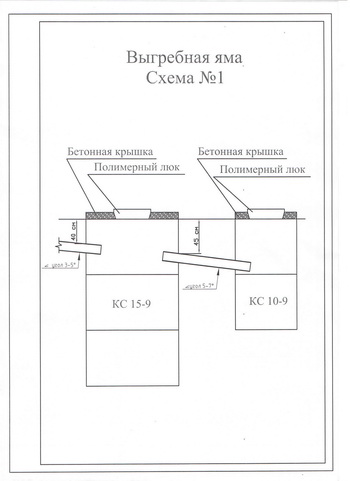 № п/пНаименование улицыПротяженность, кмДиаметр трубИзнос %Муниципальное образование Красноярский поссоветп. КрасноярскийМуниципальное образование Красноярский поссоветп. КрасноярскийМуниципальное образование Красноярский поссоветп. КрасноярскийМуниципальное образование Красноярский поссоветп. КрасноярскийМуниципальное образование Красноярский поссоветп. Красноярский1Вокзальная1,82300802Зеленая1,1150803Хуторская0,310,29901000,5704Советская0,38150855Степана Разина1,21100,56Школьная0,871100,57Железнодорожная0,351,51507685858Пер. Путейский0,98125809Строителей0,251101010Садовая0,50,7110891,08011Пер. Садовый0,240,551101001,07012Совхозная0,1732113Октябрьская0,250,4110100170148 Марта0,54767515Молодежная0,24766116Транспортная0,47766117Степная0,32768518Авторотовская0,32767019Элеваторская0,65767020Луговая0,481007521Целинная0,40100751Совхозная0,3776802Центральная0,68100853Октябрьская0,5276804Набережная0,2276805Пер. Молодежный0,2676806Торговая0,2876807Мира0,2876808Советская0,2876809Восточная0,37768010Пер. Почтовый0,15768011пер. Овражный0,05768012Скважина №1 – ул. Восточная0,6210085№ п/пНаименование объектаМесто расположенияОборудованиеИзнос №Муниципальное образование Красноярский поссоветМуниципальное образование Красноярский поссоветМуниципальное образование Красноярский поссоветМуниципальное образование Красноярский поссовет 1Скважинап. Красноярскийул. Строителей  ЭЦВ 6-6,5-8070 2Скважинап. Красноярскийул. Строителей ЭЦВ -6-6,5-8070 3Скважинап. Красноярскийул. Совхозная ЭЦВ-5-6,5-80 54Скважинап. Красноярскийул. ВокзальнаяЭЦВ 6-10-80705Скважинап. Красноярскийул. ВокзальнаяЭЦВ-6-6,5-80706Скважинап. Красноярскийул. МолодежнаяЭЦВ-6-10-80557Скважинап. Красноярскийул. ТранспортнаяЭЦВ-6-10-80758Скважинап. Красноярскийул. ЭлеваторскаяЭЦВ-6-10-80709Скважинаc. Екатериновка ул. ЦентральнаяЭЦВ -6-16-8070 10Скважинаc. Екатериновка ул. Октябрьская ЭЦВ -6-10-8080 11Водонапорная башняп. Красноярскийул. Строителей85 12Водонапорная башняп. Красноярскийул. Вокзальная8513Водонапорная башняп. Красноярскийул. Молодежная7014Водонапорная башняп. Красноярскийул. Транспортная8015Водонапорная башняп. Красноярскийул. Элеваторская7516Водонапорная башняc. Екатериновка ул. Центральная7017Водонапорная башняc. Екатериновка ул. Октябрьская80Наименование с/с и населенного пунктапотребление (м3/месяц)потребление (м3/сутки)потребление (м3/год)Потери (м3/год) общий подъем воды (М3)Муниципальное образование Красноярский поссоветМуниципальное образование Красноярский поссоветМуниципальное образование Красноярский поссоветМуниципальное образование Красноярский поссоветМуниципальное образование Красноярский поссоветМуниципальное образование Красноярский поссоветп. Красноярский90503011086105840114450с. Екатериновка20076724090146025550Всего:110573681327007300140000№ п/пнаименование потребителя потребление воды (м3)потребление воды (м3)№ п/пнаименование потребителя НормативноеФактическое1Муниципальное образование Красноярский поссоветМуниципальное образование Красноярский поссоветМуниципальное образование Красноярский поссовет1население1095001279961бюджетные организации210021001прочие2604 2604 Наименование с/с и населенного пунктапотребление (м3/меяц)потребление (м3/сутки)потребление (м3/год)Потери (м3/год) общий подъем воды (М3)Муниципальное образование Красноярский поссоветМуниципальное образование Красноярский поссоветМуниципальное образование Красноярский поссоветМуниципальное образование Красноярский поссоветМуниципальное образование Красноярский поссоветМуниципальное образование Красноярский поссоветп. Красноярский92093071105106040116550с. Екатериновка26578831890156033450Всего118663951424007600150000Наименование с/с и населенного пунктапотребление (м3/меяц)потребление (м3/сутки)потребление (м3/год)Потери (м3/год) общий подъем воды (М3)Муниципальное образование Красноярский поссоветМуниципальное образование Красноярский поссоветМуниципальное образование Красноярский поссоветМуниципальное образование Красноярский поссоветМуниципальное образование Красноярский поссоветМуниципальное образование Красноярский поссоветп. Красноярский93853131126203930116550с. Екатериновка27039032440101033450Всего120884031450604940150000Наименование с/с и населенного пунктапотребление (м3/меяц)потребление (м3/сутки)потребление (м3/год)Потери (м3/год) общий подъем воды (М3)Муниципальное образование Красноярский поссоветМуниципальное образование Красноярский поссоветМуниципальное образование Красноярский поссоветМуниципальное образование Красноярский поссоветМуниципальное образование Красноярский поссоветМуниципальное образование Красноярский поссоветп. Красноярский94993161139942554116550с. Екатериновка2732913279465633450Всего122314071467903210150000Наименование мероприятияИсточникифинансирования2015 год2016 год2017 год2018 год2019 год2020 год- разработка  проектов  поясов  зон  санитарной  охраны   водозаборовОбластной бюджет------- разработка  проектов  поясов  зон  санитарной  охраны   водозаборовМестный бюджет--200,0---- реконструкция  водозабора  в п. Красноярский Кваркенского  районаОбластной бюджет100014001050---- реконструкция  водозабора  в п. Красноярский Кваркенского  районаМестный бюджет8501750950---- реконструкция  водозабора  в с. Екатериновка Кваркенского  районаОбластной бюджет405010000----- реконструкция  водозабора  в с. Екатериновка Кваркенского  районаМестный бюджет------Всего затрат:Областной бюджет5050114001050---Всего затрат:Местный бюджет8501750950---Всего затрат:итого5900131502000---№ п/пИсточник финансирования2015-2020 гг.всегоВ том числе по годамВ том числе по годамВ том числе по годамВ том числе по годамВ том числе по годамВ том числе по годам№ п/пИсточник финансирования2015-2020 гг.всего2015201620172018201920201Общий объем инвестиций, (млн. руб.)1.1в том числе капитальные вложения, (млн. руб.)из них ПИР (млн. руб.)2.Общий объем инвестиций по источникам финансирования 2.1средства консолидированного бюджета района          (млн. руб.)2.1.1.в том числе средстваместных бюджетов     (млн. руб.)2.2прочие  источники (млн. руб.)№ п/пиндикаторыФактически на 2014 годЗначение индикаторовЗначение индикаторовЗначение индикаторовЗначение индикаторовЗначение индикаторовЗначение индикаторов№ п/пиндикаторыФактически на 2014 год2015201620172018201920201Уровень износа объектов коммунальной инфраструктуры857573656563502Соответствие  качества  воды   санитарно-гигиеническим  требованиям75808080808590№ п/пОсновные показателиЕд.изм.2015201620172018201920201Износ сетей и сооружений  в системе  водоснабжения%757365656350сети водоснабжения%807059555250водозаборы%707059555250№ п/пНаименование улицыНаименование мероприятияНаименование мероприятияПротяженность, кмгод реализации стоимость работ млн. руб.Муниципальное образование Красноярский поссоветМуниципальное образование Красноярский поссоветМуниципальное образование Красноярский поссоветМуниципальное образование Красноярский поссоветМуниципальное образование Красноярский поссоветМуниципальное образование Красноярский поссоветМуниципальное образование Красноярский поссовет1п. Красноярскийп. КрасноярскийКапитальный ремонт водопроводной сети4080до 20253789,3822п. Красноярскийп. КрасноярскийКапитальный ремонт водопроводной сети1100до 20251137,5313п. Красноярскийп. КрасноярскийКапитальный ремонт водопроводной сети740до 20251028,3244п. Красноярскийп. КрасноярскийКапитальный ремонт водопроводной сети1820до 20253,55п. Красноярскийп. КрасноярскийКапитальный ремонт водопроводной сети292до 20250,3006п. Красноярскийп. КрасноярскийКапитальный ремонт водопроводной сети388до 20250,400№ п/пНаименование объектаМесто расположенияГод реализацииСтоимость млн. руб.Муниципальное образование Красноярский поссоветМуниципальное образование Красноярский поссоветМуниципальное образование Красноярский поссоветМуниципальное образование Красноярский поссовет 1 Скважина п. Красноярский ул. Строителей до 20252Водонапорная башняп. Красноярский ул. Вокзальнаядо 20253Водонапорная башняп. Красноярский ул. Строителейдо 20254Водонапорная башняс. Екатериновкадо 2025Вид  застройки, наименование  объектов МестоположениеадресГод освоенияПлощадь  м2  ПримечанияЖилищное строительствоЖилищное строительствоЖилищное строительствоЖилищное строительствоЖилищное строительствомалоэтажная жилая застройка экономклассаучасток новой жилой застройки в с. ___________малоэтажная жилая застройка экономклассаучасток новой жилой застройки в с. ________малоэтажная жилая застройка экономклассаучасток новой жилой застройки в с. ___________№ п/пНаименование проекта (застройки, этапы, очереди)Строительство и ввод в эксплуатацию жилых домовСтроительство и ввод в эксплуатацию жилых домовСтроительство и ввод в эксплуатацию жилых домовСтроительство и ввод в эксплуатацию жилых домовСтроительство и ввод в эксплуатацию жилых домовСтроительство и ввод в эксплуатацию жилых домовСтроительство и ввод в эксплуатацию жилых домовСтроительство и ввод в эксплуатацию жилых домовСтроительство и ввод в эксплуатацию жилых домовСтроительство и ввод в эксплуатацию жилых домовСтроительство и ввод в эксплуатацию жилых домовСтроительство и ввод в эксплуатацию жилых домовСтроительство и ввод в эксплуатацию жилых домов№ п/пНаименование проекта (застройки, этапы, очереди)сроки освоения земельных участков путем возведения объектов жилищного строительстваплощадь вводимого жилья по годам, тыс. кв.мплощадь вводимого жилья по годам, тыс. кв.мплощадь вводимого жилья по годам, тыс. кв.мплощадь вводимого жилья по годам, тыс. кв.мплощадь вводимого жилья по годам, тыс. кв.мплощадь вводимого жилья по годам, тыс. кв.мплощадь вводимого жилья по годам, тыс. кв.мплощадь вводимого жилья по годам, тыс. кв.мплощадь вводимого жилья по годам, тыс. кв.мплощадь вводимого жилья по годам, тыс. кв.мплощадь вводимого жилья по годам, тыс. кв.м№ п/пНаименование проекта (застройки, этапы, очереди)сроки освоения земельных участков путем возведения объектов жилищного строительствавсегопо состоянию на 31.12.10 (факт)2011 (факт)2012 (факт)2013201420152016201720182019202012131415161718192021222324251участок новой жилой застройки в с. _______2участок новой жилой застройки в с. _______3участок новой жилой застройки в с. ___________Вид  застройки, наименование  объектовМестоположениеадресГод освоенияПротяженность (м)Стоимость млн. руб.Жилищное строительствоЖилищное строительствоЖилищное строительствоЖилищное строительствоЖилищное строительствоВодопроводная сеть участок новой жилой застройки в Водопроводная сеть участок новой жилой застройки в Водопроводная сеть участок новой жилой застройки в 